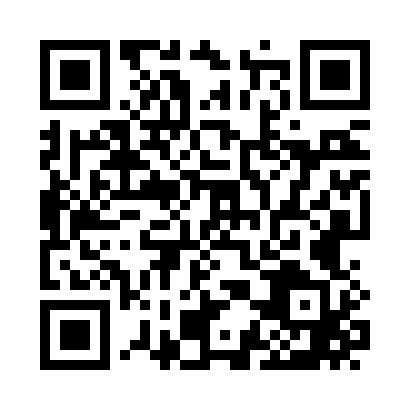 Prayer times for Morefield, Virginia, USAMon 1 Jul 2024 - Wed 31 Jul 2024High Latitude Method: Angle Based RulePrayer Calculation Method: Islamic Society of North AmericaAsar Calculation Method: ShafiPrayer times provided by https://www.salahtimes.comDateDayFajrSunriseDhuhrAsrMaghribIsha1Mon4:446:141:335:258:5310:222Tue4:456:141:335:258:5210:223Wed4:466:151:345:258:5210:214Thu4:466:151:345:258:5210:215Fri4:476:161:345:268:5210:216Sat4:486:161:345:268:5210:207Sun4:496:171:345:268:5110:208Mon4:496:181:345:268:5110:199Tue4:506:181:355:268:5110:1910Wed4:516:191:355:268:5010:1811Thu4:526:191:355:268:5010:1712Fri4:536:201:355:268:5010:1713Sat4:546:211:355:268:4910:1614Sun4:556:211:355:268:4910:1515Mon4:556:221:355:268:4810:1516Tue4:566:231:355:268:4810:1417Wed4:576:241:355:268:4710:1318Thu4:586:241:365:268:4710:1219Fri4:596:251:365:268:4610:1120Sat5:006:261:365:268:4510:1021Sun5:016:261:365:268:4510:0922Mon5:026:271:365:268:4410:0823Tue5:036:281:365:268:4310:0724Wed5:056:291:365:268:4210:0625Thu5:066:301:365:268:4210:0526Fri5:076:301:365:258:4110:0427Sat5:086:311:365:258:4010:0328Sun5:096:321:365:258:3910:0229Mon5:106:331:365:258:3810:0130Tue5:116:341:365:258:3710:0031Wed5:126:341:365:248:369:58